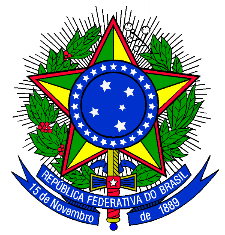 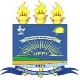 Nome do Mestrando(a): __________________________________________________Orientador: ____________________________________________________________Título da Dissertação:_________________________________________________________________________________________________________________________ Parecerista: ___________________________________________________________Legenda: S (sim); N (não); P (parcialmente)Comentário final/sugestõesParecer final:(       ) Aprovo, sendo necessário apenas revisão textual final.(       ) Aprovo, sendo necessário fazer alterações a serem avaliadas pelo orientador(       ) Não aprovo____________________________, ____ de __________________ de ________AssinaturaCRITÉRIOS DE AVALIAÇÃOCRITÉRIOS DE AVALIAÇÃOCRITÉRIOS DE AVALIAÇÃOCRITÉRIOS DE AVALIAÇÃO                  COMENTÁRIOS(Outros comentários podem ser feitos no corpo do próprio texto, caso se faça necessário e podem ser enviados diretamente ao orientando)SNPA Dissertação apresenta alguma contribuição nova em termos teóricos, metodológicos ou aplicados?O objeto de pesquisa é relevante sob o ponto vista educacional, científico, cultural, social ou econômico?A Dissertação resulta da exploração de objetos/temas/problemas pouco estudados e/ou com potencial para mais estudos ou, alternativamente, propõe nova abordagem para objetos/temas/problemas já pesquisados?Há o relato apropriado de pesquisas prévias recentes as quais serviram de parâmetro para os objetivos de pesquisa da Dissertação?Os fundamentos teóricos são adequados, pertinentes e articulados ao problema e objetivos da pesquisa? São atualizados?A metodologia utilizada é adequada ao problema de pesquisa e aos objetivos traçados? Sua descrição se adequa à natureza e tipo de pesquisa em estudo?A análise dos dados é realizada de modo articulado à teoria e dá conta dos objetivos planejados? Há discussão convincente dos dados? Há comparações com pesquisas que investigaram objeto de pesquisa semelhante?As referências utilizadas são pertinentes e atualizadas?A redação e a linguagem do texto são adequadas ao registro culto da língua, ao gênero Dissertação e ao contexto acadêmico de Pós-Graduação?A estruturação do texto é adequada ao gênero dissertação e às normas da ABNT?Pontos fortes da DissertaçãoPontos frágeis da Dissertação